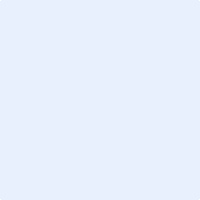 Sicherheits- und Gesundheitsschutzkonzeptfür Kiesabbaustellen und Steinbrüche nach Art. 4 BauAVHinweis:Das vorliegende Sicherheits- und Gesundheitsschutzkonzept ist ein Hilfsmittel für die Planung einer Abbaustelle. Sie stützt sich auf das betriebliche Sicherheitssystem, welches der Betrieb gemäss den Anforderungen der EKAS-Richtlinie 6508 (ASA-Beizugsrichtlinie) aufgebaut hat und umsetzt. Der Nachweis der Umsetzung der ASA-Beizugsrichtlinie ist auch mit der Anwendung einer überbetrieblichen Lösung, wie z.B. der Branchenlösung Nr. 8, einer Betriebsgruppen-, Modell- oder einer Individuallösung erbracht.ProjektangabenProjektangabenProjektangabenProjektangabenAdresse des BetriebesAdresse des BetriebesAdresse der AbbaustelleAdresse der AbbaustelleName:Name:Strasse:Strasse:Flurname:PLZ:PLZ:Ort:Ort:Koordinaten:Koordinator AS/GS / SiBe / KOPASKoordinator AS/GS / SiBe / KOPASGrubenchefGrubenchefName:Name:Tel.:Tel.:ArbeitszeitArbeitszeitMo bis Fr:       -      Sommerzeit:von       bis      Mo bis Fr:      -      Winterzeit:von       bis      Andere vorgesehenen Arbeitszeiten:Andere vorgesehenen Arbeitszeiten:Ausserordentliche Regelungen, WeisungenAusserordentliche Regelungen, WeisungenAusserordentliche Regelungen, WeisungenZutreffendBetreffendBeschreibungAusnahmeregelungen (Behörden, Suva, etc.)Ausnahmeregelungen (Behörden, Suva, etc.)Spez. Regelungen, Weisungen (Behörden, Suva, Eigentümer, etc.)Spez. Regelungen, Weisungen (Behörden, Suva, Eigentümer, etc.)Spezifische Massnahmen für die AbbaustelleSpezifische Massnahmen für die AbbaustelleSpezifische Massnahmen für die AbbaustelleSpezifische Massnahmen für die AbbaustelleSpezifische Massnahmen für die AbbaustelleGarderoben, Waschanlagen, AufenthaltsräumeGarderoben, Waschanlagen, AufenthaltsräumeGarderoben, Waschanlagen, AufenthaltsräumeGarderoben, Waschanlagen, AufenthaltsräumeGarderoben, Waschanlagen, AufenthaltsräumeZutreffendErforderliche Massnahmen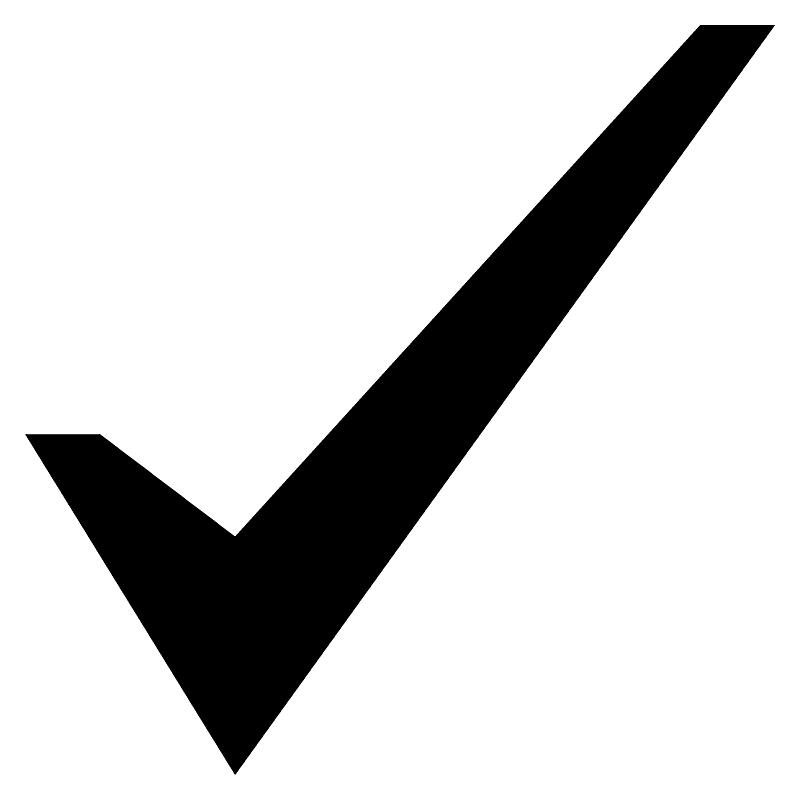 BeschreibungGarderoben, AufenthaltsräumeGarderoben, AufenthaltsräumeGarderoben, AufenthaltsräumeGarderoben, AufenthaltsräumeDen Arbeitnehmenden stehen genügend Garderoben, mindestens ein Aufenthaltsraum in ausreichender Grösse zur Verfügung. Art. 29 ArGV3Ein gut sichtbares Anschlagbrett zum Aushängen von Informationen, z.B. Verhalten im Notfall, usw., ist vorhanden.Sanitäre EinrichtungenSanitäre EinrichtungenSanitäre EinrichtungenSanitäre EinrichtungenDen Arbeitnehmenden stehen Waschanlagen mit fliessendem Wasser und geeigneten Reinigungsmittel zur Verfügung. Art. 31 ArGV3Die Anzahl der Toiletten ist an der Anzahl der Arbeitnehmenden ausgerichtet. Art. 32 ArGV3Kontrolle und UnterhaltKontrolle und UnterhaltKontrolle und UnterhaltKontrolle und UnterhaltKontrolle und Unterhalt der Garderoben, Waschanlagen, Aufenthaltsräumen ist sichergestellt.Kontrolle und Unterhalt der Erste-Hilfe-Apotheken ist sichergestellt.Allgemeines, Anlagen, Werkleitungen, Energieversorgung, ArbeitsumgebungAllgemeines, Anlagen, Werkleitungen, Energieversorgung, ArbeitsumgebungAllgemeines, Anlagen, Werkleitungen, Energieversorgung, ArbeitsumgebungAllgemeines, Anlagen, Werkleitungen, Energieversorgung, ArbeitsumgebungAllgemeines, Anlagen, Werkleitungen, Energieversorgung, ArbeitsumgebungZutreffendErforderliche MassnahmenBeschreibungAllgemeinesAllgemeinesAllgemeinesAllgemeinesDer Abbau von Gestein von über 5000 m³ pro Abbaustelle, ist der Suva mindestens 14 Tage vor Beginn der Abbaubauarbeiten zu melden. Art. 102 BauAV (www.suva.ch/88035.d) Vor Beginn der Arbeiten zum Abbau von Gestein, Kies und Sand ist ein Abbauplan zu erstellen. Art. 103 BauAV Abs. 1 und 2AnlagenAnlagenAnlagenAnlagenDie Verwendung von mobilen Aufbereitungsanlagen in der Abbaustelle ist mit den zuständigen Behörden (Bauverwaltung) abgeklärt. (Siehe auch Bau- und Nutzungsordnung (BNO) und UVB/Abbaubewilligung)Konformitätserklärungen für Mobile- / Semimobile-Aufbereitungsanlagen sind vorliegend. (www.suva.ch/CE08-17.d)Bedienungs- und Wartungsanleitungen für Mobile- / Semimobile-Aufbereitungsanlagen sind vorliegend.Konformitätserklärungen für Aufgabestellen und Förderanlagen sind vorliegend. (www.suva.ch/CE08-17.d)WerkleitungenWerkleitungenWerkleitungenWerkleitungenLeitungserhebung ist durchgeführt und allfällige Massnahmen mit Bauherrschaft, Eigentümer oder Betreiber festgelegt.Art. 30 BauAVEnergieversorgung Art. 31 BauAVEnergieversorgung Art. 31 BauAVEnergieversorgung Art. 31 BauAVEnergieversorgung Art. 31 BauAVVerwendung von mobilen Dieselöltankanlagen in Abbaustellen: Die Auflagen (Meldepflicht, Tankdokument, Aufstellungsort, usw.) der zuständigen Vollzugsbehörde wurden beachtet.KVU Merkblatt Juni 2016Steckdosen mit Nennstromstärke ≤ 32 A für bewegliche Geräte sind mit einer Fehlerstromschutzeinrichtung mit einem Nennauslösestrom ≤ 30 mA geschützt.Stromkreise mit Nennstromstärke > 32 A sind mit einer Fehlerstromschutzeinrichtung (RCD) mit einem Nennauslösestrom ≤ 300 mA geschützt.Die baustellenseitige Elektroinstallation, insbesondere der Zustand der Schutzleiter, Kabel, Stecker, handgehaltener Geräte, Schmelzeinsätze, sowie die Einstellung der Leistungsschalter und Funktion der Fehlerstromschutzeinrichtungen werden periodisch überprüft. NIN 7.04.6Erdung / BlitzschutzErdung / BlitzschutzErdung / BlitzschutzBaustellencontainer, Transportbänder, Aufgabetrichter, sind gemäss den Herstellerangaben / den geltenden Bestimmungen, geerdet.Arbeitsumgebung / BöschungenArbeitsumgebung / BöschungenArbeitsumgebung / BöschungenArbeitsplätze und Verkehrswege verfügen über ausreichende Beleuchtung Art. 38 BauAVDie Böschungsneigung von Abraumdecken beträgt nicht mehr als 45° und die Distanz zwischen dem Fusspunkt des Abraumes und der Böschungskante beträgt mind. 1 Meter. Art. 104 BauAV Abs. 1 und 2KontrollenKontrollenKontrollenDie Kontrollen der bestehenden Anlagen, Werksleitungen, Arbeitsumgebung, usw., sind sichergestellt.Massnahmen vor der Wiederaufnahme der Arbeiten nach Arbeitsunterbrüchen zur Beurteilung von überhängenden Partien sind sichergestellt und wurden den Mitarbeitenden kommuniziert.Art. 110 BauAVArbeitsplätze, Verkehrswege, AbsturzsicherungenArbeitsplätze, Verkehrswege, AbsturzsicherungenArbeitsplätze, Verkehrswege, AbsturzsicherungenArbeitsplätze, Verkehrswege, AbsturzsicherungenArbeitsplätze, Verkehrswege, AbsturzsicherungenArbeitsplätze, Verkehrswege, AbsturzsicherungenArbeitsplätze, Verkehrswege, AbsturzsicherungenArbeitsplätze, Verkehrswege, AbsturzsicherungenZutreffendZutreffendErforderliche MassnahmenErforderliche MassnahmenBeschreibungArbeitsplätzeArbeitsplätzeArbeitsplätzeArbeitsplätzeArbeitsplätzeArbeitsplätzeGefahrenportfolio der BraLö Nr. 8 "Kieswerk – Abbau Rohmaterial" liegt für diese Abbaustelle umgesetzt vor.GPF KW-Abbau RohmaterialGefahrenportfolio der BraLö Nr. 8 "Kieswerk – Abbau Rohmaterial" liegt für diese Abbaustelle umgesetzt vor.GPF KW-Abbau RohmaterialVerkehrswegeVerkehrswegeVerkehrswegeVerkehrswegeVerkehrswegeVerkehrswege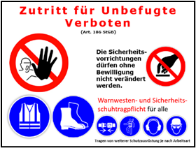 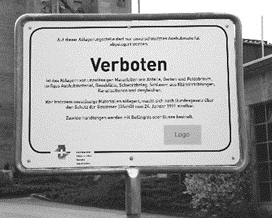 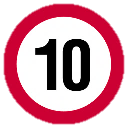 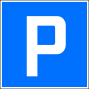 Die Abbaustelle ist gegen unbefugten Zutritt sicher abgeschrankt. (Zutrittsverbot, Schutzausrüstungs-Tragpflicht, usw.)Die Abbaustelle ist gegen unbefugten Zutritt sicher abgeschrankt. (Zutrittsverbot, Schutzausrüstungs-Tragpflicht, usw.)Die erforderliche Signalisation ist vorhanden 
(Ablagerungsverbot des FSKB, Höchstgeschwindigkeit, usw.)Die erforderliche Signalisation ist vorhanden 
(Ablagerungsverbot des FSKB, Höchstgeschwindigkeit, usw.)Parkplätze für Mitarbeitende und Besucher stehen zur Verfügung.Parkplätze für Mitarbeitende und Besucher stehen zur Verfügung.Fahrbahnen sind sicher konzipiert und halten den zu erwartenden Lasten standArt. 16 BauAVFahrbahnen sind sicher konzipiert und halten den zu erwartenden Lasten standArt. 16 BauAVDie Transportpisten sind mit Steinblöcken oder Schutzwällen oder Leitplanken versehen. BauAV Art. 16, Suva MB Abbau von Gestein, Kies und Sand.Die Transportpisten sind mit Steinblöcken oder Schutzwällen oder Leitplanken versehen. BauAV Art. 16, Suva MB Abbau von Gestein, Kies und Sand.Der Schutz von Personen im Gefahrenbereich von Transportfahrzeugen und Baumaschinen ist sichergestelltArt. 19 BauAVDer Schutz von Personen im Gefahrenbereich von Transportfahrzeugen und Baumaschinen ist sichergestelltArt. 19 BauAVDurch geeignete Massnahmen ist zu verhindern, dass Mitarbeitende durch niedergehende Steine und Materialien gefährdet werden.Art. 109 BauAV Abs. 1 - 3Durch geeignete Massnahmen ist zu verhindern, dass Mitarbeitende durch niedergehende Steine und Materialien gefährdet werden.Art. 109 BauAV Abs. 1 - 3Absturzsicherungen allgemeinAbsturzsicherungen allgemeinAbsturzsicherungen allgemeinAbsturzsicherungen allgemeinAbsturzsicherungen allgemeinAbsturzsicherungen allgemeinArbeitnehmende, die Arbeiten in steilem Gelände oder an Abbauwänden ausführen, sicheren sich gegen Absturz.
Art. 108 BauAVArbeitnehmende, die Arbeiten in steilem Gelände oder an Abbauwänden ausführen, sicheren sich gegen Absturz.
Art. 108 BauAVPhysikalische EinwirkungenPhysikalische EinwirkungenPhysikalische EinwirkungenPhysikalische EinwirkungenPhysikalische EinwirkungenPhysikalische EinwirkungenPhysikalische EinwirkungenStaub: Massnahmen zur Reduktion von Staubemissionen auf Transportwegen sowie bei Material-Übergabestellen sind ausgearbeitet und können umgesetzt werden. www.suva.ch/44076.d Staub: Massnahmen zur Reduktion von Staubemissionen auf Transportwegen sowie bei Material-Übergabestellen sind ausgearbeitet und können umgesetzt werden. www.suva.ch/44076.d Lärm: Massnahmen zur Reduktion von Lärmemissionen im Abbaugebiet sind ausgearbeitet und können umgesetzt werden. ArGV 3 Art. 22Lärm: Massnahmen zur Reduktion von Lärmemissionen im Abbaugebiet sind ausgearbeitet und können umgesetzt werden. ArGV 3 Art. 22Abbau von Gestein durch SprengungAbbau von Gestein durch SprengungAbbau von Gestein durch SprengungAbbau von Gestein durch SprengungAbbau von Gestein durch SprengungZutreffendErforderliche MassnahmenBeschreibungArbeitsplätzeArbeitsplätzeArbeitsplätzeArbeitsplätzeGefahrenportfolio der BraLö Nr. 8 "Steinbruch – Gesteinsabbau mit Sprengstoff" liegt für diese Abbaustelle umgesetzt vor.GPF Steinbruch GesteinsabbauDie Abbauwände werden beim Abbau von Gestein durch Sprengung in Stufen unterteilt.Art. 105 BauAV Abs. 1 - 4Die entsprechenden Auflagen der zuständigen kantonalen Vollzugsbehörde (Ankündigung von Sprengungen, Einreichen von Stabilitäts-Beurteilungsgutachten nach erfolgter Sprengung usw.) sind bekannt und werden umgesetzt.Kant. AbbaubewilligungVor jeder Sprengung ist sichergestellt, dass weder Personen noch fremdes Eigentum oder die Umwelt gefährdet werden können. SprstV Art. 103 "Sicherheits- und Schutzmassnahmen Abs. 1 und 2Umgang / Lagerung von Sprengmittel gemäss Sprengmittelverordnung ist bekannt und die Vorgaben werden eingehalten. SprstVInventar und Kontrolle mittels Vier-Augen-Prinzip der Sprengmittel ist sichergestellt.Erforderliche Ausbildungen, Art. 8 VUV und FSKBErforderliche Ausbildungen, Art. 8 VUV und FSKBErforderliche Ausbildungen, Art. 8 VUV und FSKBErforderliche Ausbildungen, Art. 8 VUV und FSKBErforderliche Ausbildungen, Art. 8 VUV und FSKBZutreffendErforderliche MassnahmenBeschreibungFühren von Baumaschinen, Art. 8 VUVArbeiten am hängenden Seil, Art. 8 VUVMit PSA gegen Absturz (PSAgA) arbeiten,Art. 8 VUVMit Sprengstoff arbeiten, Art. 8 VUVArbeiten mit der Kettensäge (Motorsäge), Art. 8 VUVFremdfirmen: Die Zusammenarbeit mit Fremdfirmen ist koordiniert. www.suva.ch/66092.d Grundausbildung: Wiederauffüllungen, Deponie A, B und Rekultivierung, FSKBAusbildungshilfenAusbildungshilfenAusbildungshilfenAusbildungshilfenAusbildungshilfenZutreffendLebenswichtige RegelnBeschreibungAcht lebenswichtige Regeln für die Instandhaltung www.suva.ch/84040.d Sieben lebenswichtige Regeln für den Strassentransport www.suva.ch/84056.d Acht lebenswichtige Regeln für das Arbeiten mit Anseilschutz www.suva.ch/84044.d AndereHydraulische Schnellwechsler an Baggern: Machen Sie den Gegendrucktest! www.suva.ch/88834.d Abbau von Gestein Kies und Sand, Ziffer 4 "Massnahmen zur Verhütung von Staublungenerkrankungen (Silikose)www.suva.ch/44076.dNotfallorganisation Art. 36 ArGV3Notfallorganisation Art. 36 ArGV3Notfallorganisation Art. 36 ArGV3Notfallorganisation Art. 36 ArGV3Notfallorganisation Art. 36 ArGV3EreignisErforderliche MassnahmenBeschreibung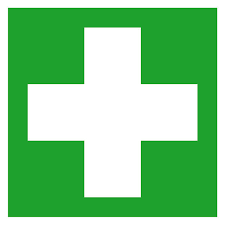 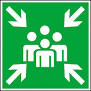 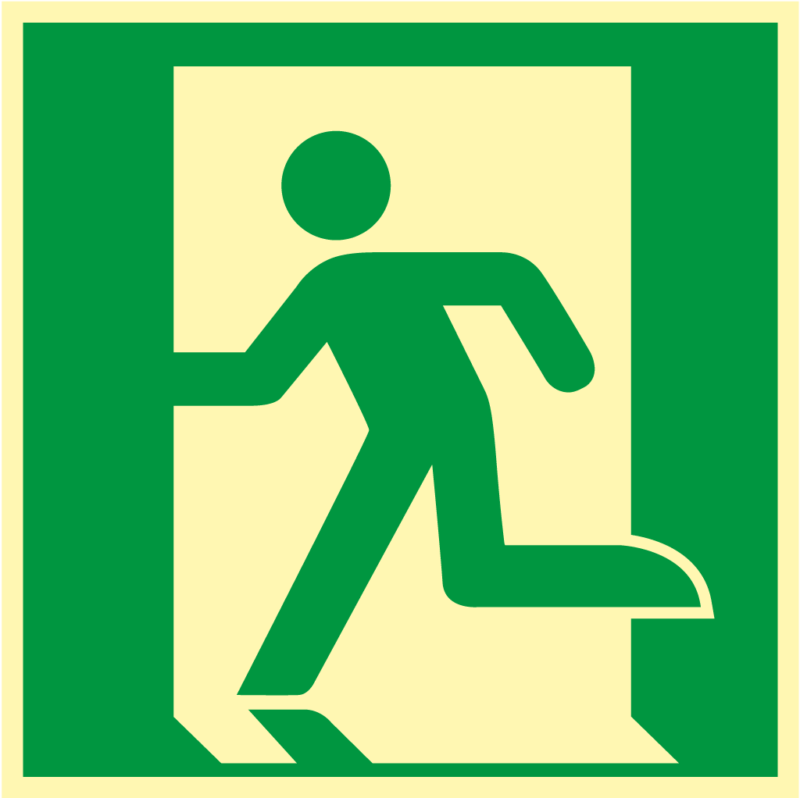 Für Notfalldienste ist ein ungehinderter Zugang zur Abbaustelle immer möglich.Erste-Hilfe Apotheken sind während der Arbeitszeit in einem jederzeit zugänglichen Raum vorhanden und die Standorte der Apotheken sind gekennzeichnet.Anleitung für Erste-Hilfe und Notfallnummern sin an wichtigen Stellen angeschlagen.Erst-Helfer sind definiert und ausgebildet.Rettungskonzept (z.B. bei Arbeiten mit PSAgA) sind vorhanden.Verhalten im Notfall wird regelmässig instruiert.Der Sammelplatz ist gekennzeichnet und kommuniziertDie Fluchtwege sind gekennzeichnet und freigehalten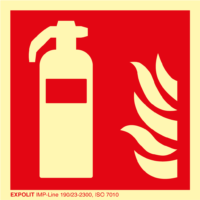 Die Feuerlöscheinrichtungen werden regelmässig überprüft.Die Standorte der Feuerlöscheinrichtungen sind gekennzeichnet.Das Verhalten im Brandfall und die Verwendung der Feuerlöscheinrichtungen wird regelmässig instruiert.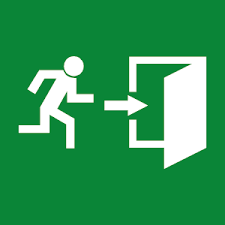 Die Verantwortlichen für Notsituationen sind bestimmt und geschult.Handbuch BraLö Nr. 8 Reg. 7, Ziff. 3.1 "Notfallorganisation"Die Baustellenevakuation wird regelmässig geübt.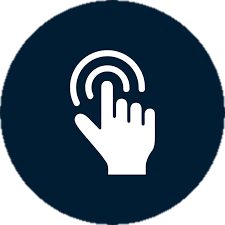 Die Zulässigkeit für Alleinarbeit ist abgeklärt (Gefährdungsbeurteilung).Die Fähigkeit für Alleinarbeit ist vorhanden.Überwachung der alleinarbeitenden Personen und Alarmierung im Notfall ist sichergestellt.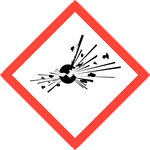 Explosionsgefährdete Bereiche sind gekennzeichnet und abgesperrt. Art. 34 BauAVNaturgefahren Art. 39 BauAVNaturgefahren Art. 39 BauAVNaturgefahren Art. 39 BauAVNaturgefahren Art. 39 BauAVNaturgefahren Art. 39 BauAVEreignisErforderliche MassnahmenBeschreibungSchutz vor SteinschlagSchutz vor SteinschlagSchutz vor SteinschlagSchutz vor Steinschlag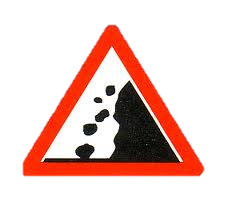 Sicherheitszonen sind definiert.Verhalten bei Steinschlag ist instruiert.Evakuation aus Risikogebiet sichergestellt.Schutz vor MurgängenSchutz vor MurgängenSchutz vor MurgängenSchutz vor Murgängen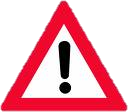 Sicherheitszonen sind definiert.Verhalten bei Murgang ist instruiert.Evakuation aus Risikogebiet sichergestellt.Schutz vor ErdrutschenSchutz vor ErdrutschenSchutz vor ErdrutschenSchutz vor ErdrutschenSicherheitszonen sind definiert.Verhalten bei Erdrutsch ist instruiert.Evakuation aus Risikogebiet sichergestellt.Schutz vor HochwasserSchutz vor HochwasserSchutz vor HochwasserSchutz vor Hochwasser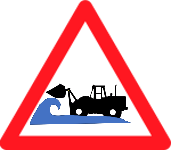 Sicherheitszonen sind definiert.Verhalten bei Hochwasser ist instruiert.Evakuation aus Risikogebiet sichergestellt.Schutz vor SchneelawinenSchutz vor SchneelawinenSchutz vor SchneelawinenSchutz vor Schneelawinen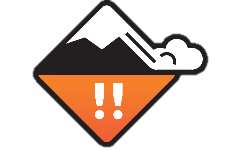 Sicherheitszonen sind definiert.Verhalten bei Lawinengefahr ist instruiert.Evakuation aus Risikogebiet sichergestellt.